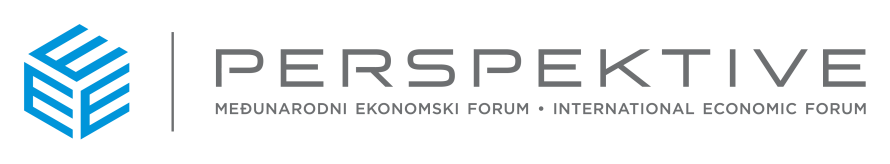 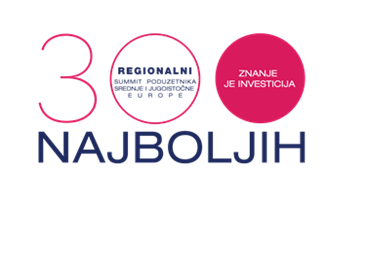 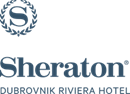 REGIONALNI SUMMIT PODUZETNIKA SREDNJE I JUGOISTOČNE EUROPE „300 NAJBOLJIH“, Dubrovnik, 10. - 12. 3. 2017.Molimo popuniti na računaru ili čitko verzalnim slovima. Fotokopirajte 1 primjerak za svoje potrebe.Napomena/Izjava sudionika i organizatora: (a) Svaki peti sudionik sudjeluje besplatno u statusu „Gold“.(b) Ukoliko se Prijava za sudjelovanje popunjava i dostavlja elektronički, tada je ista važeća bez pečata i potpisa. Kod „Ovlaštena osoba“ potrebno je ukucati ime i prezime te osobe.U ____________________, ________ 2017. g.                                     M.P.                 ZA SUDIONIKA SUMMITA:                                                                                                                                                  ____________________                                                                                                                                                        / Ovlaštena osoba /PRIJAVA ZA SUDJELOVANJEPRIJAVA ZA SUDJELOVANJEPRIJAVA ZA SUDJELOVANJEPRIJAVA ZA SUDJELOVANJEPRIJAVA ZA SUDJELOVANJEPRIJAVA ZA SUDJELOVANJEPopunjava organizator:Popunjava organizator:1.  NAZIV ORGANIZACIJE / TVRTKE:1.  NAZIV ORGANIZACIJE / TVRTKE:1.  NAZIV ORGANIZACIJE / TVRTKE:1.  NAZIV ORGANIZACIJE / TVRTKE:1.  NAZIV ORGANIZACIJE / TVRTKE:1.  NAZIV ORGANIZACIJE / TVRTKE:1.  NAZIV ORGANIZACIJE / TVRTKE:1.  NAZIV ORGANIZACIJE / TVRTKE:1.1. Sjedište:1.1. Sjedište:1.1. Sjedište:1.1. Sjedište:1.2. Adresa:1.2. Adresa:1.2. Adresa:1.2. Adresa:1.3. Telefon: ++1.3. Telefon: ++1.3. Telefon: ++1.3. Telefon: ++1.4. Fax: ++                           1.4. Fax: ++                           1.4. Fax: ++                           1.4. Fax: ++                           1.5. e-mail:1.5. e-mail:1.5. e-mail:1.5. e-mail:1.6. www.1.6. www.1.6. www.1.6. www.1.7. Godina osnivanja:1.7. Godina osnivanja:1.7. Godina osnivanja:1.7. Godina osnivanja:1.8. Broj zaposlenih:1.8. Broj zaposlenih:1.8. Broj zaposlenih:1.8. Broj zaposlenih:1.9. Ime i prezime direktora:1.9. Ime i prezime direktora:1.9. Ime i prezime direktora:1.9. Ime i prezime direktora:1.10. e-mail dir:1.10. e-mail dir:1.10. e-mail dir:1.10. e-mail dir:2.  TRŽIŠNA POZICIJA ORGANIZACIJE:2.  TRŽIŠNA POZICIJA ORGANIZACIJE:2.  TRŽIŠNA POZICIJA ORGANIZACIJE:2.  TRŽIŠNA POZICIJA ORGANIZACIJE:2.  TRŽIŠNA POZICIJA ORGANIZACIJE:2.  TRŽIŠNA POZICIJA ORGANIZACIJE:2.  TRŽIŠNA POZICIJA ORGANIZACIJE:2.  TRŽIŠNA POZICIJA ORGANIZACIJE:2.1. Osnovna / pretežna djelatnost: 2.1. Osnovna / pretežna djelatnost: 2.1. Osnovna / pretežna djelatnost: 2.1. Osnovna / pretežna djelatnost: 2.1. Osnovna / pretežna djelatnost: 2.1. Osnovna / pretežna djelatnost: 2.1. Osnovna / pretežna djelatnost: 2.1. Osnovna / pretežna djelatnost: 2.2. Konkretni proizvodi / brendovi: 2.2. Konkretni proizvodi / brendovi: 2.2. Konkretni proizvodi / brendovi: 2.2. Konkretni proizvodi / brendovi: 2.2. Konkretni proizvodi / brendovi: 2.2. Konkretni proizvodi / brendovi: 2.2. Konkretni proizvodi / brendovi: 2.2. Konkretni proizvodi / brendovi: 2.3. Tržišta poslovanja (geografska):2.3. Tržišta poslovanja (geografska):2.3. Tržišta poslovanja (geografska):2.3. Tržišta poslovanja (geografska):2.3. Tržišta poslovanja (geografska):2.3. Tržišta poslovanja (geografska):2.3. Tržišta poslovanja (geografska):2.3. Tržišta poslovanja (geografska):3.  PRIJAVLJUJEMO ZA SUDJELOVANJE _____ (slovima: ______________ ) SUDIONIKA (upisati broj sudionika), U STATUSU/KOTIZACIJA _____________________________ (upisati naziv statusa/kotizacije koju ste odabrali). Vrijednost ove prijavljene usluge, prema Ponudi za sudjelovanje (br.325.a–RSP/17, str. 3), iznosi neto: _______ EUR.   3.  PRIJAVLJUJEMO ZA SUDJELOVANJE _____ (slovima: ______________ ) SUDIONIKA (upisati broj sudionika), U STATUSU/KOTIZACIJA _____________________________ (upisati naziv statusa/kotizacije koju ste odabrali). Vrijednost ove prijavljene usluge, prema Ponudi za sudjelovanje (br.325.a–RSP/17, str. 3), iznosi neto: _______ EUR.   3.  PRIJAVLJUJEMO ZA SUDJELOVANJE _____ (slovima: ______________ ) SUDIONIKA (upisati broj sudionika), U STATUSU/KOTIZACIJA _____________________________ (upisati naziv statusa/kotizacije koju ste odabrali). Vrijednost ove prijavljene usluge, prema Ponudi za sudjelovanje (br.325.a–RSP/17, str. 3), iznosi neto: _______ EUR.   3.  PRIJAVLJUJEMO ZA SUDJELOVANJE _____ (slovima: ______________ ) SUDIONIKA (upisati broj sudionika), U STATUSU/KOTIZACIJA _____________________________ (upisati naziv statusa/kotizacije koju ste odabrali). Vrijednost ove prijavljene usluge, prema Ponudi za sudjelovanje (br.325.a–RSP/17, str. 3), iznosi neto: _______ EUR.   3.  PRIJAVLJUJEMO ZA SUDJELOVANJE _____ (slovima: ______________ ) SUDIONIKA (upisati broj sudionika), U STATUSU/KOTIZACIJA _____________________________ (upisati naziv statusa/kotizacije koju ste odabrali). Vrijednost ove prijavljene usluge, prema Ponudi za sudjelovanje (br.325.a–RSP/17, str. 3), iznosi neto: _______ EUR.   3.  PRIJAVLJUJEMO ZA SUDJELOVANJE _____ (slovima: ______________ ) SUDIONIKA (upisati broj sudionika), U STATUSU/KOTIZACIJA _____________________________ (upisati naziv statusa/kotizacije koju ste odabrali). Vrijednost ove prijavljene usluge, prema Ponudi za sudjelovanje (br.325.a–RSP/17, str. 3), iznosi neto: _______ EUR.   3.  PRIJAVLJUJEMO ZA SUDJELOVANJE _____ (slovima: ______________ ) SUDIONIKA (upisati broj sudionika), U STATUSU/KOTIZACIJA _____________________________ (upisati naziv statusa/kotizacije koju ste odabrali). Vrijednost ove prijavljene usluge, prema Ponudi za sudjelovanje (br.325.a–RSP/17, str. 3), iznosi neto: _______ EUR.   3.  PRIJAVLJUJEMO ZA SUDJELOVANJE _____ (slovima: ______________ ) SUDIONIKA (upisati broj sudionika), U STATUSU/KOTIZACIJA _____________________________ (upisati naziv statusa/kotizacije koju ste odabrali). Vrijednost ove prijavljene usluge, prema Ponudi za sudjelovanje (br.325.a–RSP/17, str. 3), iznosi neto: _______ EUR.   4.  PODACI O SUDIONICIMA / PREDSTAVNICIMA ORGANIZACIJE  (po potrebi, po visini proširite ovaj dio tabele):4.  PODACI O SUDIONICIMA / PREDSTAVNICIMA ORGANIZACIJE  (po potrebi, po visini proširite ovaj dio tabele):4.  PODACI O SUDIONICIMA / PREDSTAVNICIMA ORGANIZACIJE  (po potrebi, po visini proširite ovaj dio tabele):4.  PODACI O SUDIONICIMA / PREDSTAVNICIMA ORGANIZACIJE  (po potrebi, po visini proširite ovaj dio tabele):4.  PODACI O SUDIONICIMA / PREDSTAVNICIMA ORGANIZACIJE  (po potrebi, po visini proširite ovaj dio tabele):4.  PODACI O SUDIONICIMA / PREDSTAVNICIMA ORGANIZACIJE  (po potrebi, po visini proširite ovaj dio tabele):4.  PODACI O SUDIONICIMA / PREDSTAVNICIMA ORGANIZACIJE  (po potrebi, po visini proširite ovaj dio tabele):4.  PODACI O SUDIONICIMA / PREDSTAVNICIMA ORGANIZACIJE  (po potrebi, po visini proširite ovaj dio tabele):R.B.TITULA, IME I PREZIMERADNA POZICIJA U ORG.RADNA POZICIJA U ORG.RADNA POZICIJA U ORG.E-MAIL SUDIONIKAE-MAIL SUDIONIKADAT. ROĐ.4.1.4.2.4.3.4.4.4.5.GRATIS4.6.4.7.4.8.4.9.4.10.GRATIS5.  NARUDŽBA  D O D A T N I H  USLUGA:5.  NARUDŽBA  D O D A T N I H  USLUGA:5.  NARUDŽBA  D O D A T N I H  USLUGA:5.  NARUDŽBA  D O D A T N I H  USLUGA:5.  NARUDŽBA  D O D A T N I H  USLUGA:5.  NARUDŽBA  D O D A T N I H  USLUGA:5.  NARUDŽBA  D O D A T N I H  USLUGA:5.  NARUDŽBA  D O D A T N I H  USLUGA:R.B.NAZIV / OPIS USLUGENAZIV / OPIS USLUGEKOLIČINA (broj soba/večera)KOLIČINA (broj soba/večera)KOLIČINA (broj soba/večera)KOLIČINA (broj soba/večera)DATUM KORIŠTENJA5.1.NOĆENJE SA DORUČKOM, U SOBI 1/1NOĆENJE SA DORUČKOM, U SOBI 1/1                               (slovima: ______________ )                               (slovima: ______________ )                               (slovima: ______________ )                               (slovima: ______________ )5.2.NOĆENJE SA DORUČKOM, U SOBI 1/2NOĆENJE SA DORUČKOM, U SOBI 1/2                               (slovima: ______________ )                               (slovima: ______________ )                               (slovima: ______________ )                               (slovima: ______________ )5.3.POZIVNICA ZA SVEČANU VEČERUPOZIVNICA ZA SVEČANU VEČERU                     kom. (slovima: ______________ )                     kom. (slovima: ______________ )                     kom. (slovima: ______________ )                     kom. (slovima: ______________ )11.03.2017.Vrijednost ove prijavljene usluge, prema Ponudi za sudjelovanje (br.325.a-RSP/17, str. 4), iznosi neto: _______ EUR.   Vrijednost ove prijavljene usluge, prema Ponudi za sudjelovanje (br.325.a-RSP/17, str. 4), iznosi neto: _______ EUR.   Vrijednost ove prijavljene usluge, prema Ponudi za sudjelovanje (br.325.a-RSP/17, str. 4), iznosi neto: _______ EUR.   Vrijednost ove prijavljene usluge, prema Ponudi za sudjelovanje (br.325.a-RSP/17, str. 4), iznosi neto: _______ EUR.   Vrijednost ove prijavljene usluge, prema Ponudi za sudjelovanje (br.325.a-RSP/17, str. 4), iznosi neto: _______ EUR.   Vrijednost ove prijavljene usluge, prema Ponudi za sudjelovanje (br.325.a-RSP/17, str. 4), iznosi neto: _______ EUR.   Vrijednost ove prijavljene usluge, prema Ponudi za sudjelovanje (br.325.a-RSP/17, str. 4), iznosi neto: _______ EUR.   Vrijednost ove prijavljene usluge, prema Ponudi za sudjelovanje (br.325.a-RSP/17, str. 4), iznosi neto: _______ EUR.   6.  I Z J A V A   S U D I O N I K A:6.  I Z J A V A   S U D I O N I K A:6.  I Z J A V A   S U D I O N I K A:6.  I Z J A V A   S U D I O N I K A:6.  I Z J A V A   S U D I O N I K A:6.  I Z J A V A   S U D I O N I K A:6.  I Z J A V A   S U D I O N I K A:6.  I Z J A V A   S U D I O N I K A:1. Ovu Prijavu podnosimo na osnovu Ponude za sudjelovanje na RSP (broj: 325.a-RSP/17. od 14.02.2017. g.), te se obvezujemo da ćemo financijske obveze u ukupnom iznosu od ___________ EUR (obrazci broj 3+5) doznačiti u roku od 8 (osam) dana od dana podnošenja Prijave za sudjelovanje odnosno do roka predviđenog u Ponudi. 2. Saglasni smo da je ova Prijava neopoziva u roku manjem od 30 dana od dana početka Summita.1. Ovu Prijavu podnosimo na osnovu Ponude za sudjelovanje na RSP (broj: 325.a-RSP/17. od 14.02.2017. g.), te se obvezujemo da ćemo financijske obveze u ukupnom iznosu od ___________ EUR (obrazci broj 3+5) doznačiti u roku od 8 (osam) dana od dana podnošenja Prijave za sudjelovanje odnosno do roka predviđenog u Ponudi. 2. Saglasni smo da je ova Prijava neopoziva u roku manjem od 30 dana od dana početka Summita.1. Ovu Prijavu podnosimo na osnovu Ponude za sudjelovanje na RSP (broj: 325.a-RSP/17. od 14.02.2017. g.), te se obvezujemo da ćemo financijske obveze u ukupnom iznosu od ___________ EUR (obrazci broj 3+5) doznačiti u roku od 8 (osam) dana od dana podnošenja Prijave za sudjelovanje odnosno do roka predviđenog u Ponudi. 2. Saglasni smo da je ova Prijava neopoziva u roku manjem od 30 dana od dana početka Summita.1. Ovu Prijavu podnosimo na osnovu Ponude za sudjelovanje na RSP (broj: 325.a-RSP/17. od 14.02.2017. g.), te se obvezujemo da ćemo financijske obveze u ukupnom iznosu od ___________ EUR (obrazci broj 3+5) doznačiti u roku od 8 (osam) dana od dana podnošenja Prijave za sudjelovanje odnosno do roka predviđenog u Ponudi. 2. Saglasni smo da je ova Prijava neopoziva u roku manjem od 30 dana od dana početka Summita.1. Ovu Prijavu podnosimo na osnovu Ponude za sudjelovanje na RSP (broj: 325.a-RSP/17. od 14.02.2017. g.), te se obvezujemo da ćemo financijske obveze u ukupnom iznosu od ___________ EUR (obrazci broj 3+5) doznačiti u roku od 8 (osam) dana od dana podnošenja Prijave za sudjelovanje odnosno do roka predviđenog u Ponudi. 2. Saglasni smo da je ova Prijava neopoziva u roku manjem od 30 dana od dana početka Summita.1. Ovu Prijavu podnosimo na osnovu Ponude za sudjelovanje na RSP (broj: 325.a-RSP/17. od 14.02.2017. g.), te se obvezujemo da ćemo financijske obveze u ukupnom iznosu od ___________ EUR (obrazci broj 3+5) doznačiti u roku od 8 (osam) dana od dana podnošenja Prijave za sudjelovanje odnosno do roka predviđenog u Ponudi. 2. Saglasni smo da je ova Prijava neopoziva u roku manjem od 30 dana od dana početka Summita.1. Ovu Prijavu podnosimo na osnovu Ponude za sudjelovanje na RSP (broj: 325.a-RSP/17. od 14.02.2017. g.), te se obvezujemo da ćemo financijske obveze u ukupnom iznosu od ___________ EUR (obrazci broj 3+5) doznačiti u roku od 8 (osam) dana od dana podnošenja Prijave za sudjelovanje odnosno do roka predviđenog u Ponudi. 2. Saglasni smo da je ova Prijava neopoziva u roku manjem od 30 dana od dana početka Summita.1. Ovu Prijavu podnosimo na osnovu Ponude za sudjelovanje na RSP (broj: 325.a-RSP/17. od 14.02.2017. g.), te se obvezujemo da ćemo financijske obveze u ukupnom iznosu od ___________ EUR (obrazci broj 3+5) doznačiti u roku od 8 (osam) dana od dana podnošenja Prijave za sudjelovanje odnosno do roka predviđenog u Ponudi. 2. Saglasni smo da je ova Prijava neopoziva u roku manjem od 30 dana od dana početka Summita.